Population Pyramids in Action!!!Name______________________ Period____ Date____Population pyramids can tell a great deal about a country.  They provide demographics and illustrate a shape of a country at any given time.  Watching how a country changes through population pyramids can paint a picture and give a prediction about the future. http://populationpyramid.net/In this activity you will observe the patterns of population pyramids over time. A.Click the link above.  Here you will see a population pyramid for the world in 2016.  What does the shape of the pyramid tell you about the population of the world?_______________________________________________As you change the date on the graph, how does the pyramid change?___________________________________________________________What are your predictions about the population of the world?____________________________________________________________________How will this affect the resources on earth? ________________________________________________________________________________B. Change the country to YOUR developed country.  Answer the following: ___________(country)	1. Look at the year 1950 for your country.  Describe what the pyramid says about your country.______________________________________________	2. Change the date to 1975.  How has the pyramid changed?  What does it say about your country?_________________________________________	3. Change the date to 2100.  What is predicted for your country? __________________________________________________________________4.Is this a positive change?  How can you tell?  What are your recommendations for your country for the future in terms of population?____________________________________________________________________________________________________________Currently, in which stage of the Demographic Transition Model is your country? Explain your answer.  What does this show about your country?______________________________________________________________________________________________________________C. Change the country to YOUR developing country.  Answer the following: __________(country)	1. Look at the year 1950 for your country.  Describe what the pyramid says about your country.______________________________________________	2. Change the date to 1975.  How has the pyramid changed?  What does it say about your country?_________________________________________	3. Change the date to 2100.  What is predicted for your country? __________________________________________________________________4.Is this a positive change?  How can you tell?  What are your recommendations for your country for the future in terms of population?____________________________________________________________________________________________________________Currently, in which stage of the Demographic Transition Model is your country? Explain your answer.  What does this show about your country?______________________________________________________________________________________________________________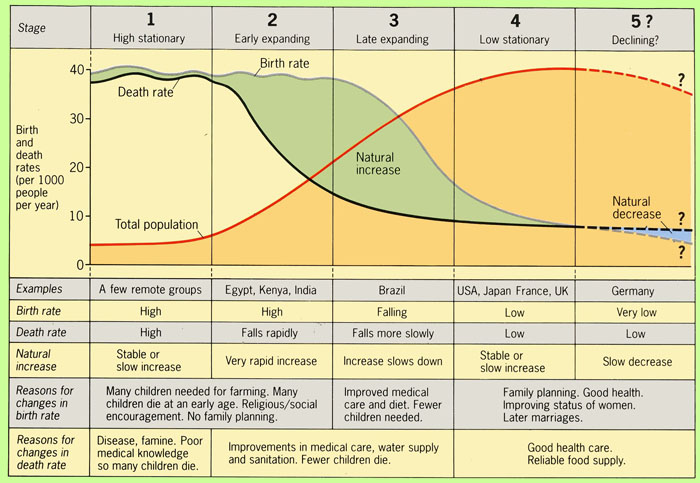 